智慧校园平台密码修改及重置操作流程通过一台可上外网的电脑或者手机，打开学校主页www.zzrvtc.edu.cn，点击“智慧校园门户（内网入口）”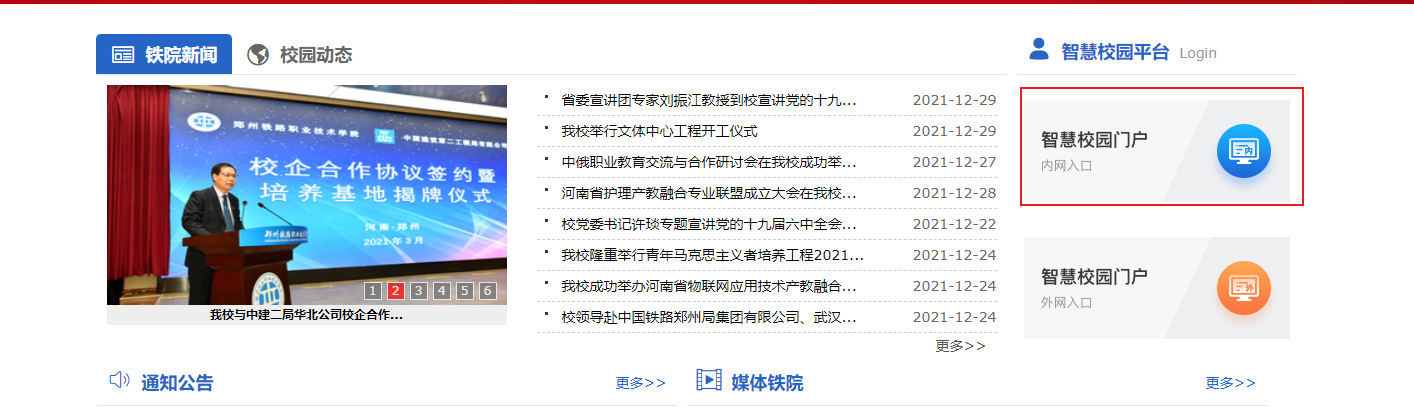 在登录页面，点击“忘记密码” 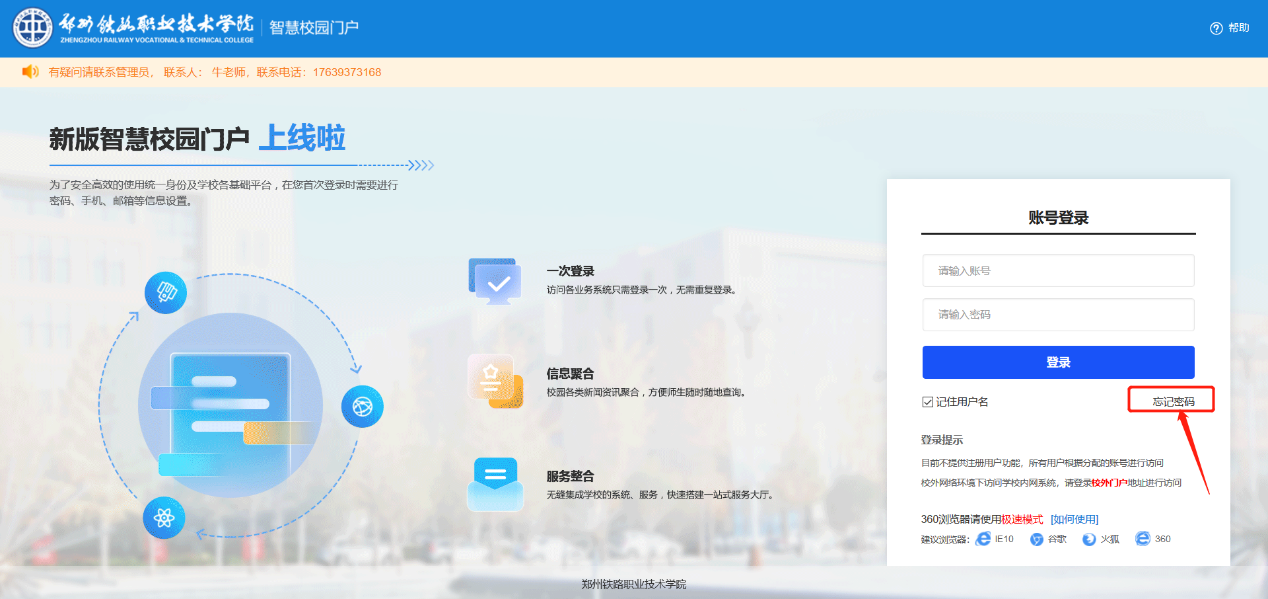 输入工号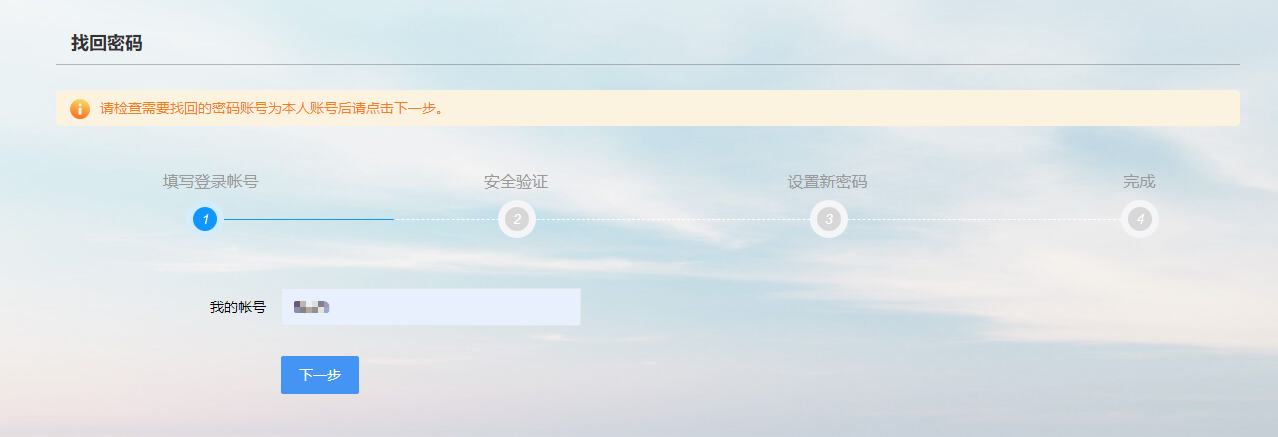 选择“通过手机号找回”（是在钉钉绑定的手机号），点击“获取验证码”，手机会收到验证码，将验证码输入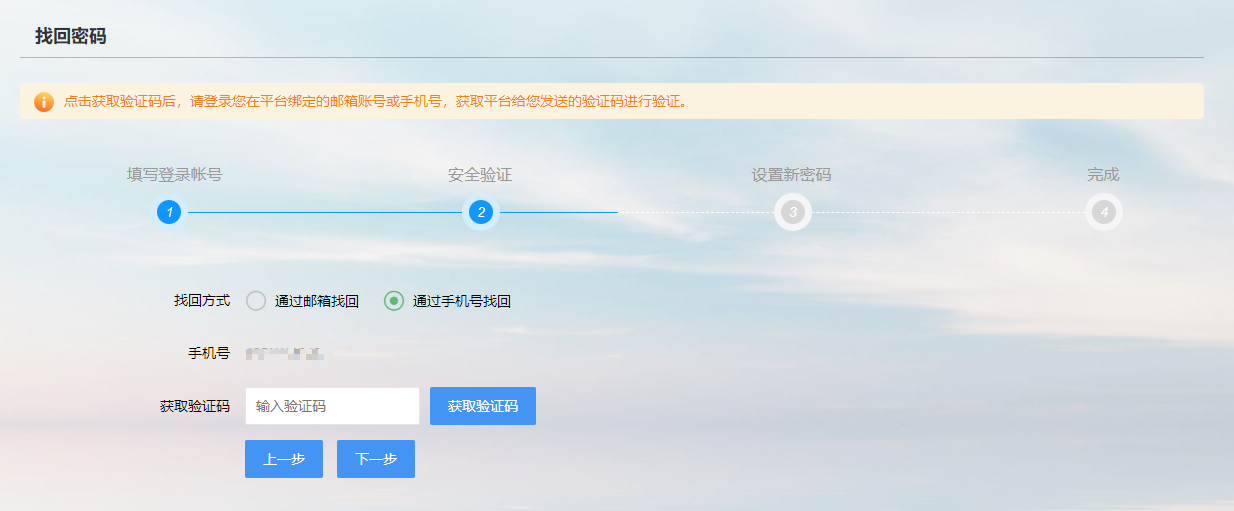 填写新密码，点击“提交”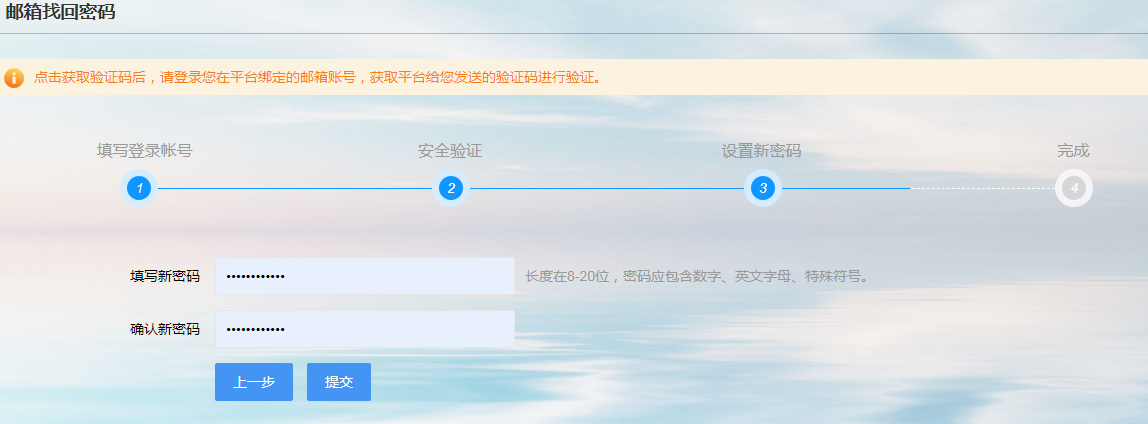 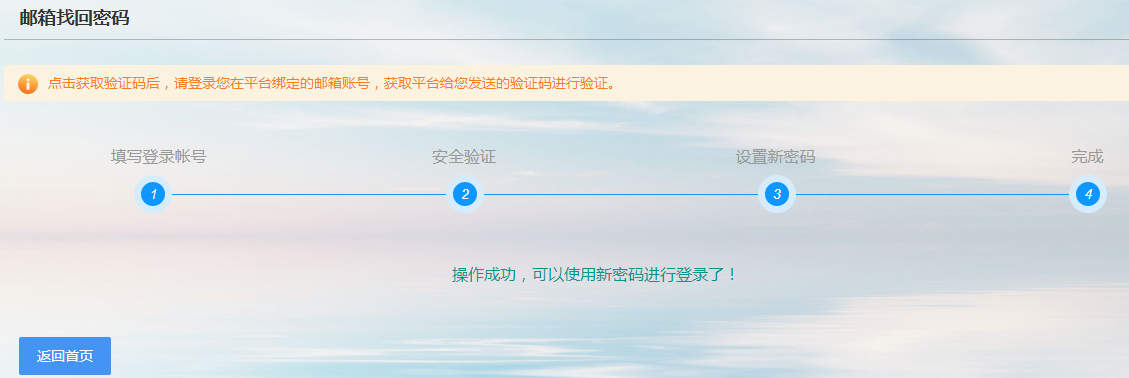 